                                          Advt 2019.doc (bdg)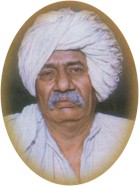 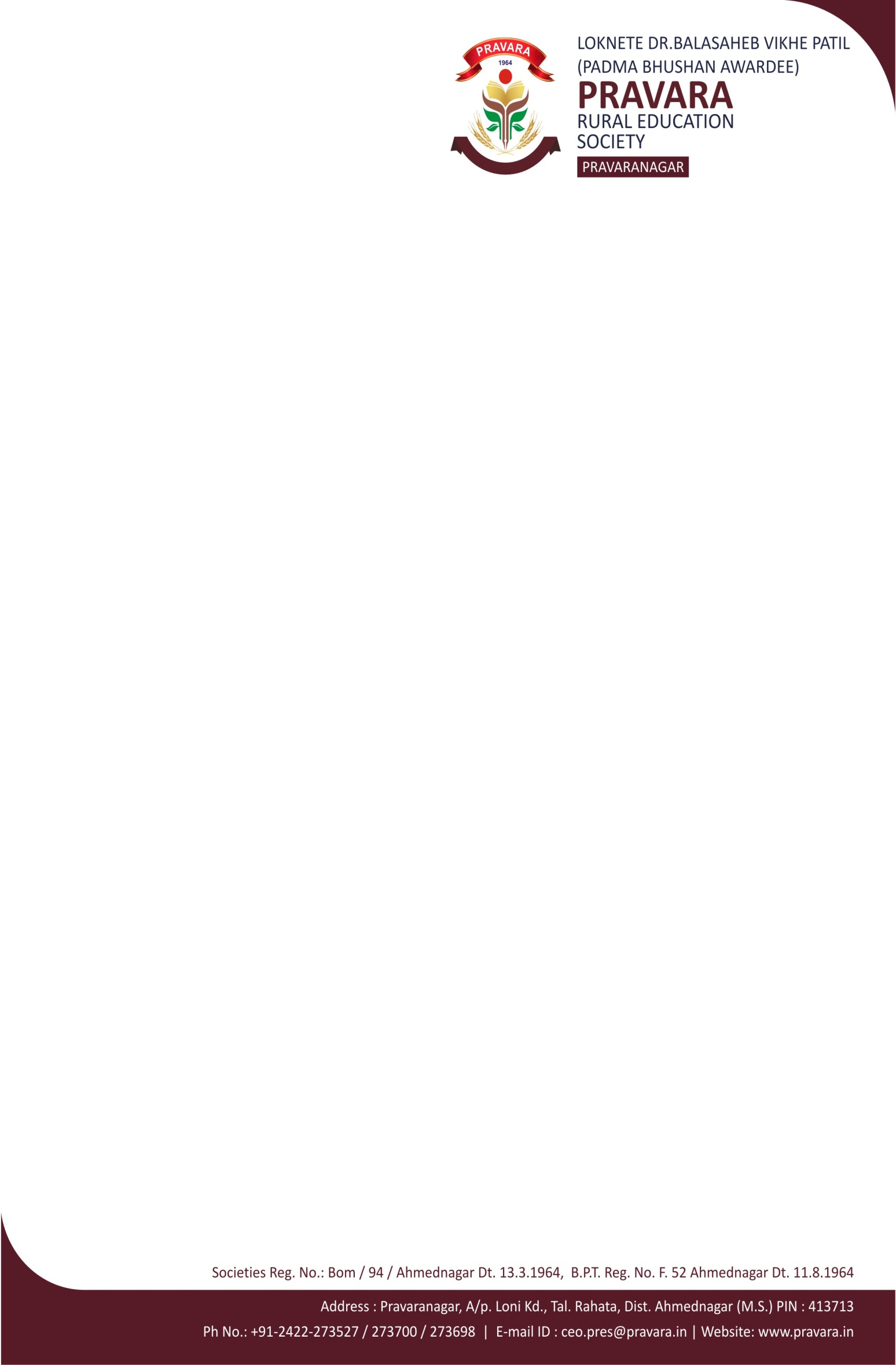                 Loknete Dr. Balasaheb Vikhe Patil (Padma Bhushan Awardee)                                             Pravara Rural Education Society’s                    PRAVARA RURAL COLLEGE OF PHARMACY, PRAVARANAGAR                                    A/P : LONI BK - 413 716, Tal.Rahata, Dist.Ahmednagar (M.S.)                        (STD 02422) : (O) 273526, (P) 273528, (R) 272506, Fax. 273528.            E-mail : principal.bpharmloni@pravara.in  Website : https://pravara.in/pravara-rural-college-pharmacyWANTED       Loknete Dr. Balasaheb Vikhe Patil (Padma Bhushan Awardee) Pravara Rural Education Society invites the application for the following post at PRAVARA RURAL COLLEGE OF PHARMACY, PRAVARANAGAR for the academic year 2019-20. Qualification & Experience : As per norms of AICTE/PCI and Savitribai Phule Pune University, Pune. Pay Scale & Other Allowances : As per AICTE/PCI and State Government norms.       The complete application with one set of supporting documents (attested copies) must reach to The Principal, Pravara Rural College of Pharmacy, Pravaranagar, A/P : Loni Kd. (413736), Tal.Rahata, Dist.Ahmednagar within 15 days from the date of publication of advertisement.                                                                                                                                                                      Joint Secretary  